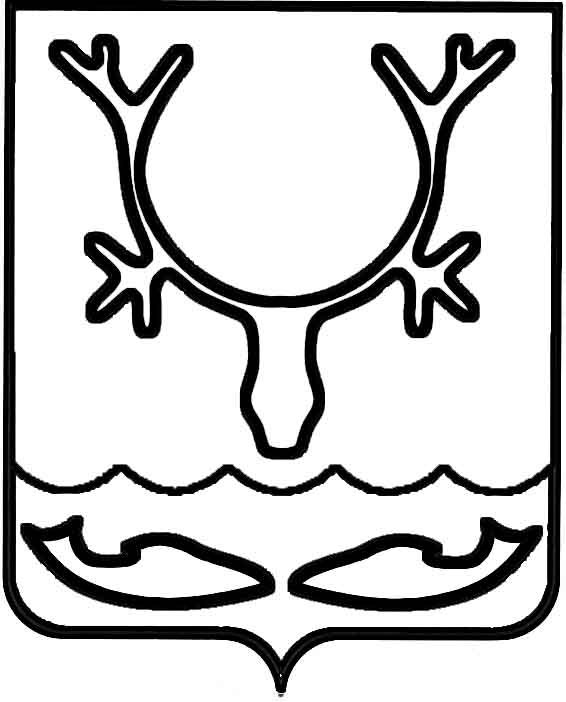 Администрация МО "Городской округ "Город Нарьян-Мар"ПОСТАНОВЛЕНИЕот “____” __________________ № ____________		г. Нарьян-МарВ соответствии с Постановлением Правительства Российской Федерации                  от 02.08.2016 № 746 "О внесении изменений в Положение о признании помещения жилым помещением, жилого помещения непригодным для проживания и многоквартирного дома аварийным и подлежащим сносу или реконструкции" Администрация МО "Городской округ "Город Нарьян-Мар"П О С Т А Н О В Л Я Е Т:1.	Внести в Положение о межведомственной комиссии по признанию помещений жилыми помещениями, жилых помещений непригодными                                  для проживания и многоквартирных домов аварийными и подлежащими сносу или реконструкции, утвержденное постановлением Администрации МО "Городской округ "Город Нарьян-Мар" от 03.04.2014 № 887, следующее изменение:-	пункт 10 дополнить абзацем седьмым следующего содержания:"- об отсутствии оснований для признания многоквартирного дома аварийным и подлежащим сносу или реконструкции.".2.	Контроль за исполнением настоящего постановления возложить на первого заместителя главы Администрации МО "Городской округ "Город Нарьян-Мар" А.Б.Бебенина.3.	Настоящее постановление вступает в силу с момента его принятия и подлежит опубликованию в официальном бюллетене городского округа "Город Нарьян-Мар" "Наш город" и размещению на официальном сайте Администрации МО "Городской округ "Город Нарьян-Мар".1910.20161092О внесении изменения в Положение                        о межведомственной комиссии по признанию помещений жилыми помещениями, жилых помещений непригодными для проживания и многоквартирных домов аварийными и подлежащими сносу или реконструкцииГлава МО "Городской округ "Город Нарьян-Мар" Т.В.Федорова